Code Enforcement Officer Request for		                 
Third Party Inspector Certification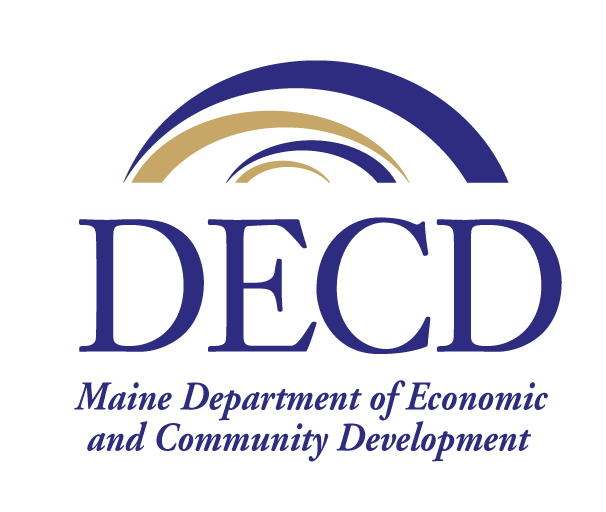 Effective June 16, 2011, PL 2011, Chapter 365 allows an appointed code enforcement officer to act as a third party inspector (TPI) in a municipality in which they are not appointed as a CEO. Please fill out this form to request a TPI certification number and to be listed in the state on-line directory of TPIs.
Name: 											Please list the contact information you will using while working as a TPI. 
This should not be your municipal address, email or phone number.Address:  										City:  					    State:  		  Zip:  			Email:  							  Phone:  			Municipality(s) employed by:Current areas of MUBEC certification: